Sample Letter of Intent to PurchaseCompany Name: ABC Private Limited Address: 9668 Winchester Street Owensboro, KY 42301City: OwensboroState: KentuckySubject: Letter of Intent to PurchasePurchase Proposal: We take this opportunity to establish the intention to purchase for the software product from your organization The Tag Tech Private Limited, Arizona. The principal business activities include the purchase, updating existing software products, installing software manual  distribution  and  complete  support to run them successfully.Our management systems are indeed looking for upgrade in the software as our customer has rapidly grown in the past two years. We at ABC Private Limited are intended to purchase the new DSS, ForgeNet and MI5 from your company as this will help us to furnish the datasheets.We understand that this letter of intent will provide the required framework for     the transactions as followsProduct: DSS, ForgeNet, MI5 Total Quantity: for 75 systems Origin of the Good: ArizonaDestination Port: Kentucky Air ServicePayment Method: 70% of advance before the delivery30% of the payment after installationDelivery Terms: 30.07.2019We look forward to working with the purchase proposal, that will benefit borth the entities.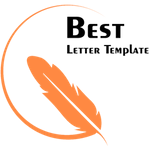 SincerelyABC Private Limited